Research and analysis to infrom Wales’ Climate Change and Net Zero evidence base (x2 placements available). 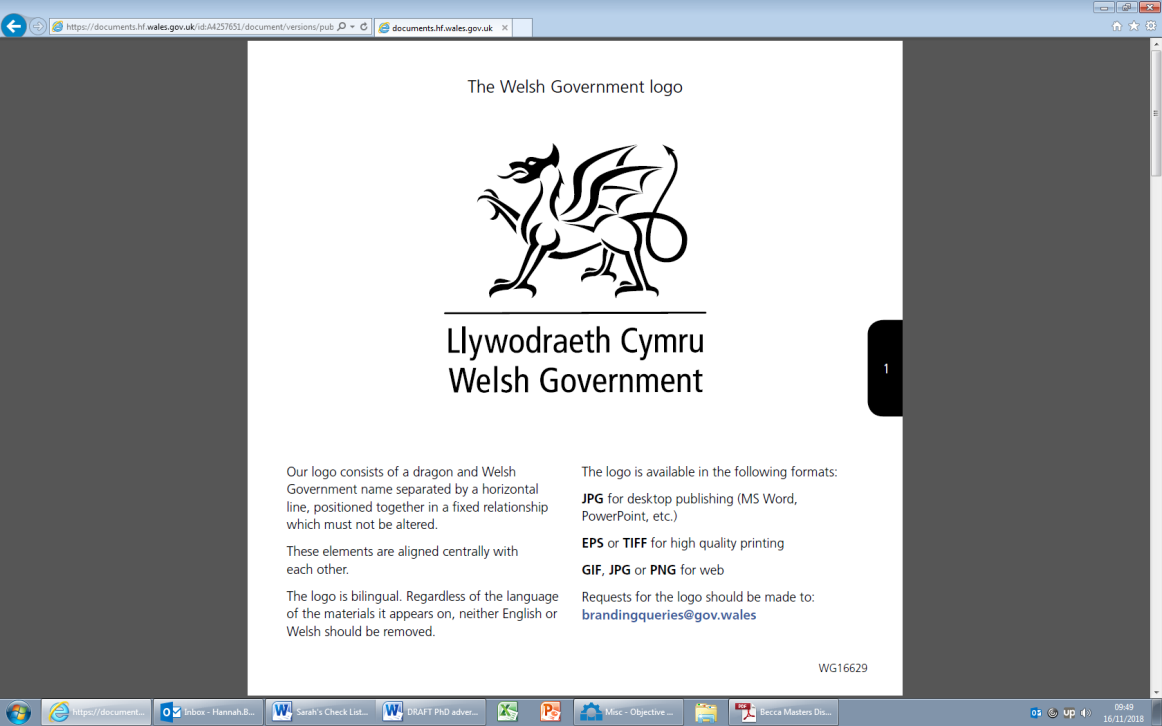 Summary This is an exciting opportunity to do a paid work placement for the Welsh Government, to support our programme of research and engagement on Climate change and Net Zero emissions. The successful applicant will work closely with Welsh Government officials and stakeholders to support the Government research process. The applicant will have the opportunity to apply research skills in a policy environment, further develop generic skills (such as report writing or making presentations), and to enhance their knowledge of research outside academia.The intern will work in a high priority area, contributing towards strengthening the evidence base that, in turn, will shape policy priorities and help the Government direct its resources most effectively. The Organisation The Welsh Government is the devolved Government for Wales with responsibility for the economy, education, health and the Welsh NHS, business, public services and the environment of Wales.The internship will be based within Knowledge and Analytic Services (KAS). KAS provides the collection, analysis and presentation of research and data for policymakers and the general public, in keeping with professional standards. They offer independent evidence to understand, develop, implement, monitor and evaluate government policies. KAS also supports policy teams with policy development, implementation and delivery. The internship links closely with the Decarbonisation team within the Welsh Government’s Climate Change, Energy and Planning Directorate. The Decarbonisation team is responsible for ensuring the Welsh Government delivers against its decarbonisation commitments and delivery of key Government Priorities.The Internship This internship is an exciting opportunity to work at the heart of government in a fast evolving and high priority topic area. The intern will be part of the team working on research and analysis relating to climate change, decarbonisation and Net Zero. The internship will require working closely with policy officials, researchers and statisticians, and will provide an opportunity to apply research skills in a policy environment, further develop generic skills (such as report writing or making presentations), and to enhance policy knowledge. The successful candidate will benefit from development opportunities offered centrally by the Welsh Government, potentially including mentoring, shadowing, peer support and training. Interns will benefit from the experience of working closely with KAS and policy teams in the Welsh Government, such as: Gaining an understanding of research outside of academia and increasing employability, using their knowledge and skills to contribute to the work of the Welsh Government. The intern’s colleagues at the Welsh Government can offer an insight into the intern’s PhD project that can contribute to the success of their thesis’, as well as networking opportunities within the policy arena linked to their research areaTransferable analytical and professional skills and knowledgeTime management skillsReport writing and presentation skillsThe Project Welsh Government are seeking to further understand and develop the evidence base to support its priorities in relation to Climate Change and Net Zero. Tackling climate change is a key priority for Welsh Government. In March 2019, the Welsh Government published its first Government-wide statutory decarbonisation plan, Prosperity for All: a Low Carbon Wales. This sets out one hundred policies and proposals, across all sectors, to meet the first carbon budget and set a longer decarbonisation trajectory for Wales.In April 2019, the Welsh Government was one of the first in the world to declare a Climate Emergency. In December 2020, the CCC updated their advice based on further evidence and analysis for Wales to adopt a commitment to Net Zero target by 2050. The Welsh Parliament adopted this target into Regulations in February 2021. This is a key priority for the new government term (established in May 2021) and there is a need to better understand the available evidence to support the policies and proposals in this area. This will support the development of a programme of research and evaluation plan to deliver Welsh Government’s target of Net Zero by 2050. The Sustainable Futures Research Team in KAS have been tasked with mapping the existing evidence base and developing a programme of social research to support this policy area. The intern will assist with this work, helping to review and synthesize data and evidence in order to scope, design and deliver research to help address policy goals. The specific work undertaken will be agreed with the Decarbonisation policy team and the Sustainable Futures research team, taking into account the skills and strengths of the successful applicant. It is anticipated the intern will undertake some of the following activities:Desk-based analysis (reviews of published research and policy documents, and existing data sets) and report writing;Novel secondary analysis e.g. thematic analysis (potentially using qualitative software) and/or statistical analysis and reporting of survey results;Desk-based analysis and workshops and/ or meetings aimed at gaining deeper understanding and utilization of academic research and behavioral science insights. Depending on progress and timescales within the wider research programme and emerging priorities, there may also be an opportunity to contribute to the commissioning of research projects relating to emissions sectors, decarbonisation and climate change, as well as supporting the quality assurance of Welsh Government research outputs. Anticipated project outcomes:Working with the Climate Change Senior Research Officer, it is anticipated the successful interns will contribute towards:A summary report and/or slide deck outlining research findings;Developing and/ or refining graphic representations of findings;Research scoping documents. Internship responsibilities and requirements The internship will last for three months, during which time the students PhD project will be paused by their home institution. Subject to a review of requirements, the position may be extended to a total of one month. The student will be paid the equivalent of their stipend during their internship. The role is full time, however over and above leave policies, time for existing PhD commitments can be arranged on discussion with line managers. E.g. research groups meetings and conference presentations. The office base for the internship will be in Cathays Park, Cardiff. However, as with the majority of Welsh Government roles, the position will be home-based for the foreseeable future, until restrictions due to the pandemic are lifted. An opportunity to work from the office base and to meet colleagues may be available in due course. Travel and subsistence expenses would be met by Wales DTP and Welsh Government.Student specificationThe student must have:Ability to analyse qualitative data and quantitative data.Ability to synthesis qualitative and quantitative data.Report writing and presentation skillsProject design and management skills Knowledge of survey design, methodology and sampling techniquesStart date of internship September 2021 (exact date to be negotiated). There may be some flexibility dependent on individual circumstances.  Funding and costsReasonable travel and accommodation costs for students not normally based in Cardiff can be met. Requests should be consistent with Wales DTP guidelines. Applications from students requiring additional funding for travel and accommodation will not be treated less favourably. For any queries on this please contact Carole Baker at the Wales DTP (enquiries@walesdtp.ac.uk)  Security The Welsh Government’s vetting procedures (which apply to temporary as well as permanent staff) involve the completion of a Baseline Personnel Security Standard (BPSS) application form and a Security Questionnaire for the purpose of security vetting.This process requires the applicant to produce in person three original forms of identification documents, one of which should be photographic (passport, new driving license), one document should showing their current address, plus one of: a utility bill, birth certificate, P45 or P60.Queries Any queries relating to the post or application process should be directed to Rhian Davies, Head of Sustainable Futures Research (Rhian.davies45@gov.wales) and Ross Gillard, Climate Change Senior Research Officer (Ross.Gillard001@gov.wales).